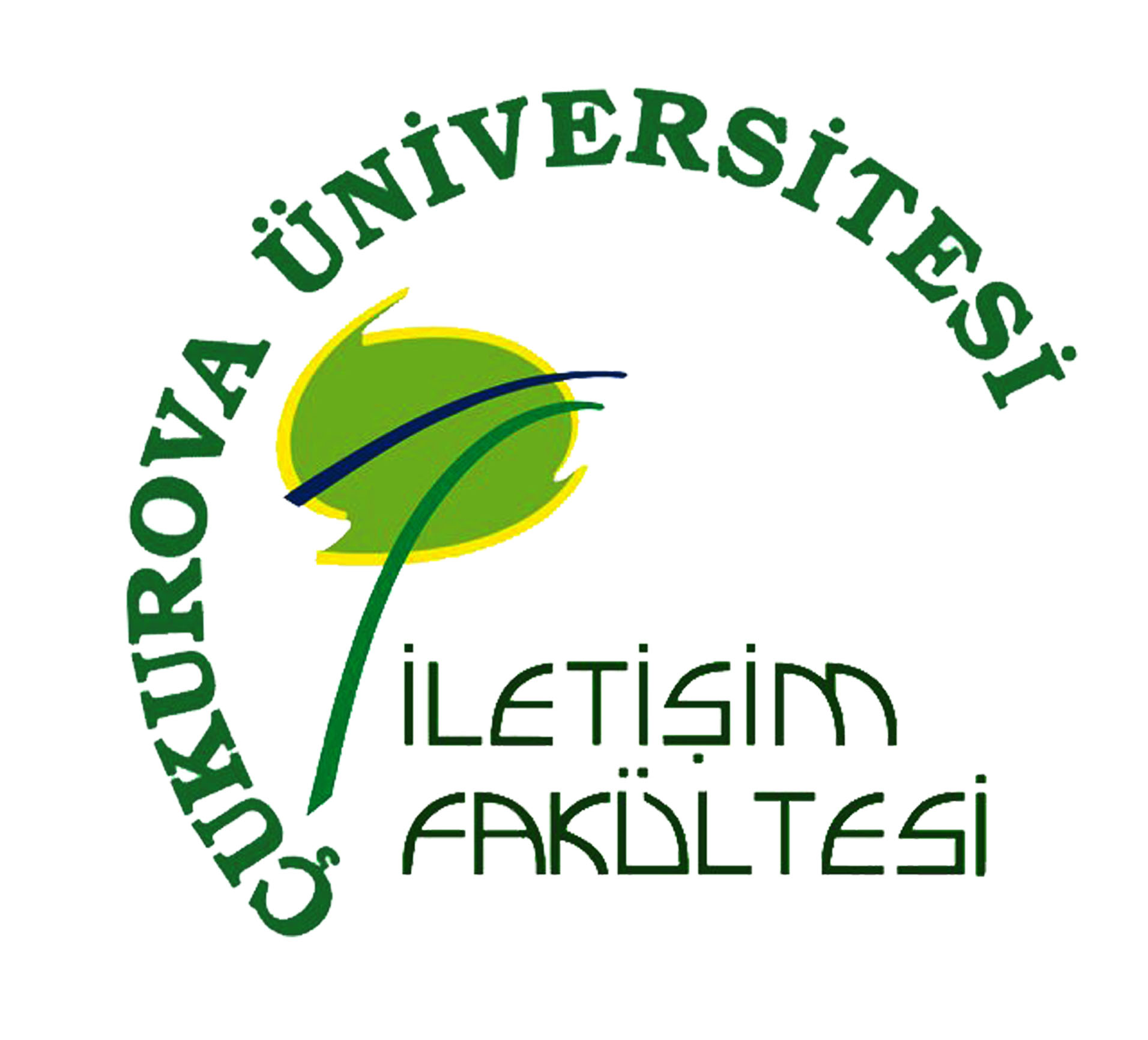   ÇUKUROVA ÜNİVERSİTESİİLETİŞİM FAKÜLTESİ RADYO, TELEVİZYON VE SİNEMA BÖLÜMÜSTAJ BAŞVURU VE KABUL FORMUİlgili Makama,Aşağıda bilgileri yer alan öğrencimizin zorunlu stajını kuruluşunuzda yapmasında göstereceğiniz ilgiye teşekkür eder, çalışmalarınızda başarılar dileriz.İlgili Makama,Aşağıda bilgileri yer alan öğrencimizin zorunlu stajını kuruluşunuzda yapmasında göstereceğiniz ilgiye teşekkür eder, çalışmalarınızda başarılar dileriz.ÖĞRENCİ KİMLİK BİLGİLERİÖĞRENCİ KİMLİK BİLGİLERİAdı-Soyadı TC Kimlik NoDoğum Tarihi ve YeriBölüm / SınıfÖğrenci NoTelefon NoE-posta Adresi STAJ YERİ BİLGİLERİSTAJ YERİ BİLGİLERİTesis-Kurum/İşyeri AdıStaj Yeri Yetkilisiİşyerinde çalışan personel sayısıİşyeri IBANStaj Yeri AdresiTelefon/FaksTel:                                          Faks:E-posta AdresiSTAJ YAPACAĞI DÖNEMSTAJ YAPACAĞI DÖNEM        01 Şubat – 26 Şubat 2021                                              01 Şubat – 26 Şubat 2021                                      Staj Ücretleri Hakkında: Stajyer öğrenciye staj yaptığı kurum tarafından ücret ödenmesi halinde, işletmelere devlet katkısı olarak tutarın aktarılabilmesi için öğrencinin ödeme dekontunu fakülte öğrenci işlerine teslim etmesi gerekmektedir.                                                      Staj Ücretleri Hakkında: Stajyer öğrenciye staj yaptığı kurum tarafından ücret ödenmesi halinde, işletmelere devlet katkısı olarak tutarın aktarılabilmesi için öğrencinin ödeme dekontunu fakülte öğrenci işlerine teslim etmesi gerekmektedir.                                                      Yukarıda kimlik bilgileri bulunan öğrencinin tesis-kurum veya işletmemizde ……….. iş günü zorunlu STAJINI YAPMASI UYGUNDUR.Yukarıda kimlik bilgileri bulunan öğrencinin tesis-kurum veya işletmemizde ……….. iş günü zorunlu STAJINI YAPMASI UYGUNDUR.STAJ YERİ YETKİLİSİAdı-Soyadı:                                                     Tarih:                                                       İmzası:                                                                 Mühür/KaşeÖĞRENCİNİN STAJA BAŞLAMA TARİHİ:Çukurova Üniversitesi Radyo, Televizyon ve Sinema Bölümü Staj Yönetmeliği’ne uygun olarak stajımı yapabilmem için gereğini bilgilerinize arz ederim.Öğrencinin  İmzası                                                                      Tarih:Radyo, Televizyon ve Sinema Bölümü …………………..no’lu öğrencimiz …………………………….....’….. 2020-2021 Eğitim-Öğretim yılı ara döneminde  stajını yapmasında herhangi bir sakınca yoktur. Bölüm Staj Koordinatörünün Adı ve İmzası                                                                      Tarih: